Operating Committee - Special Session - Fuel Requirements for Black Start Resources PJM Conference and Training Center, Valley Forge, PAJanuary 8, 20191:00 p.m. – 4:00 p.m. EPTAdministration (1:00-1:15) (Issue Tracking)Welcome, announcements and review of the Anti-trust, Code of Conduct, and Media Participation Guidelines. Review Fuel Requirements for Black Start Resources Agenda for this meeting.Problem Statement & Issue Charge Discussion (1:15-1:45) Mr. David Schweizer will review the Problem Statement and Issue Charge.Work Plan Discussion (1:45-2:00)Ms. Janell Fabiano will provide an overview of the work plan developed for the special session on Fuel Requirements for Black Start Resources.Education (2:00- 3:30)PJM and IMM will provide education on the basics of the current black start processMr. Vince Stefanowicz will review the existing black start resource requirements.Mr. Brian Fitzpatrick will provide education on the firm/non-firm fuel supply definition.Mr. Dan Bennett will provide education on the fuel supply status of existing PJM black start resources.Ms. Danielle Croop will review the current testing requirements for black start resources.Ms. Elizabeth Davis will review the existing compensation mechanisms for black start resources.Mr. Joseph Bowring, IMM, will provide education on Minimum Tank Suction Level (MTSL).Interest Identification (3:30-3:50)Ms. Janell Fabiano will lead the interest identification exercise.Author: Marilyn JayachandranAntitrust:You may not discuss any topics that violate, or that might appear to violate, the antitrust laws including but not limited to agreements between or among competitors regarding prices, bid and offer practices, availability of service, product design, terms of sale, division of markets, allocation of customers or any other activity that might unreasonably restrain competition.  If any of these items are discussed the chair will re-direct the conversation.  If the conversation still persists, parties will be asked to leave the meeting or the meeting will be adjourned.Code of Conduct:As a mandatory condition of attendance at today's meeting, attendees agree to adhere to the PJM Code of Conduct as detailed in PJM Manual M-34 section 4.5, including, but not limited to, participants' responsibilities and rules regarding the dissemination of meeting discussion and materials.Public Meetings/Media Participation: Unless otherwise noted, PJM stakeholder meetings are open to the public and to members of the media. Members of the media are asked to announce their attendance at all PJM stakeholder meetings at the beginning of the meeting or at the point they join a meeting already in progress. Members of the Media are reminded that speakers at PJM meetings cannot be quoted without explicit permission from the speaker. PJM Members are reminded that "detailed transcriptional meeting notes" and white board notes from "brainstorming sessions" shall not be disseminated. Stakeholders are also not allowed to create audio, video or online recordings of PJM meetings. PJM may create audio, video or online recordings of stakeholder meetings for internal and training purposes, and your participation at such meetings indicates your consent to the same.Participant Identification in WebEx:When logging into the WebEx desktop client, please enter your real first and last name as well as a valid email address. Be sure to select the “call me” option.PJM support staff continuously monitors WebEx connections during stakeholder meetings. Anonymous users or those using false usernames or emails will be dropped from the teleconference.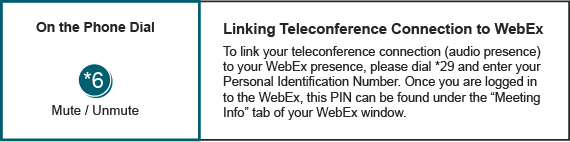 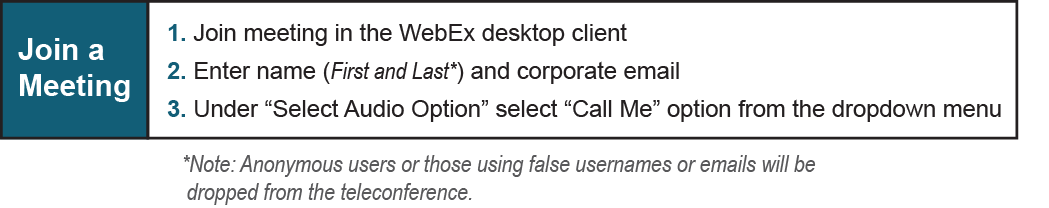 Future Meeting DatesFuture Meeting DatesFuture Meeting DatesFebruary 5, 20191:00 p.m – 4:00 p.mPJM Conference & Training Center/ WebExMarch 5, 20191:00 p.m – 4:00 p.mPJM Conference & Training Center/ WebExApril 9, 20191:00 p.m – 4:00 p.mPJM Conference & Training Center/ WebExMay 14, 20191:00 p.m – 4:00 p.mPJM Conference & Training Center/ WebExJune 11, 20191:00 p.m – 4:00 p.mPJM Conference & Training Center/ WebEx